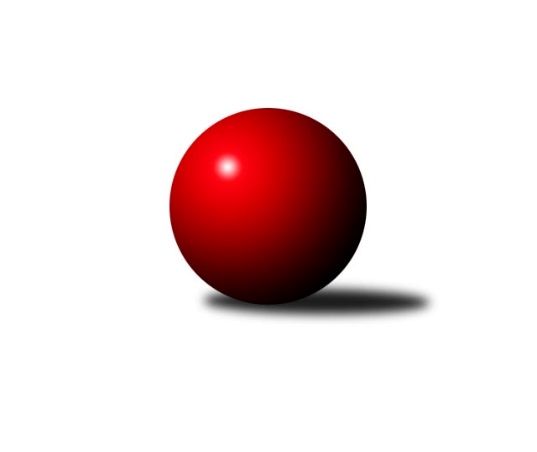 Č.16Ročník 2019/2020	1.2.2020Nejlepšího výkonu v tomto kole: 3315 dosáhlo družstvo: TJ Sokol Mistřín BJihomoravská divize 2019/2020Výsledky 16. kolaSouhrnný přehled výsledků:TJ Bojkovice Krons	- KK Slovan Rosice B	5:3	2799:2792	12.5:11.5	31.1.KK Réna Ivančice 	- KC Zlín B	1:7	2335:2585	7.0:17.0	31.1.SK Baník Ratíškovice A	- KK Vyškov B	3:5	3196:3308	10.5:13.5	31.1.KK Vyškov C	- SK Baník Ratíškovice B	7:1	3268:3126	14.0:10.0	1.2.TJ Sokol Luhačovice B	- KK Blansko B	7:1	3175:3167	14.0:10.0	1.2.SKK Dubňany B	- KK Jiskra Čejkovice	0:8	2971:3207	5.0:19.0	1.2.TJ Sokol Mistřín B	- TJ Jiskra Otrokovice	6:2	3315:3162	16.0:8.0	1.2.Tabulka družstev:	1.	KK Vyškov B	16	12	1	3	91.0 : 37.0 	223.0 : 161.0 	 3217	25	2.	KK Jiskra Čejkovice	16	11	0	5	82.0 : 46.0 	206.0 : 178.0 	 3059	22	3.	TJ Sokol Mistřín B	16	9	2	5	77.0 : 51.0 	212.5 : 171.5 	 3143	20	4.	SK Baník Ratíškovice A	16	10	0	6	72.5 : 55.5 	210.5 : 173.5 	 3039	20	5.	KK Réna Ivančice	16	10	0	6	67.0 : 61.0 	183.5 : 200.5 	 3067	20	6.	KK Slovan Rosice B	16	9	1	6	72.0 : 56.0 	207.0 : 177.0 	 3013	19	7.	TJ Jiskra Otrokovice	16	8	0	8	67.0 : 61.0 	188.0 : 196.0 	 3079	16	8.	KK Vyškov C	16	8	0	8	64.5 : 63.5 	198.5 : 185.5 	 3028	16	9.	TJ Bojkovice Krons	16	7	1	8	54.0 : 74.0 	171.0 : 213.0 	 2979	15	10.	KC Zlín B	16	7	0	9	61.0 : 67.0 	194.5 : 189.5 	 3076	14	11.	KK Blansko B	16	6	0	10	55.5 : 72.5 	182.0 : 202.0 	 3008	12	12.	SKK Dubňany B	16	4	1	11	46.5 : 81.5 	165.5 : 218.5 	 2989	9	13.	TJ Sokol Luhačovice B	16	4	0	12	47.5 : 80.5 	175.0 : 209.0 	 3041	8	14.	SK Baník Ratíškovice B	16	4	0	12	38.5 : 89.5 	171.0 : 213.0 	 2982	8Podrobné výsledky kola:	 TJ Bojkovice Krons	2799	5:3	2792	KK Slovan Rosice B	Josef Kundrata	167 	 81 	 163 	62	473 	 0.5:3.5 	 522 	 167	107 	 167	81	Stanislav Žáček	Jan Lahuta	145 	 72 	 171 	79	467 	 2:2 	 492 	 152	113 	 156	71	Miroslav Ptáček	Jana Šopíková	145 	 52 	 154 	81	432 	 1:3 	 465 	 160	71 	 155	79	Michal Klvaňa	Adam Kalina	157 	 80 	 162 	45	444 	 3:1 	 435 	 152	72 	 126	85	Karel Plaga	Martin Hradský	157 	 61 	 158 	87	463 	 2:2 	 437 	 163	53 	 164	57	Kamil Hlavizňa	Jiří Kafka	163 	 98 	 160 	99	520 	 4:0 	 441 	 140	71 	 158	72	Václav Špičkarozhodčí: Martin HradskýNejlepší výkon utkání: 522 - Stanislav Žáček	 KK Réna Ivančice 	2335	1:7	2585	KC Zlín B	Tomáš Buršík	161 	 62 	 135 	72	430 	 1:3 	 466 	 138	95 	 155	78	Miroslav Málek	Luboš Staněk *1	105 	 26 	 129 	52	312 	 1:3 	 388 	 130	72 	 136	50	Filip Vrzala	Tomáš Čech	145 	 53 	 131 	59	388 	 0:4 	 459 	 150	87 	 150	72	Petr Polepil	Eduard Kremláček	146 	 61 	 144 	54	405 	 1:3 	 437 	 144	71 	 151	71	Radim Abrahám	Martin Želev	142 	 53 	 133 	39	367 	 0:4 	 430 	 154	72 	 141	63	Zdeněk Šeděnka	Jaroslav Mošať	144 	 70 	 157 	62	433 	 4:0 	 405 	 138	62 	 144	61	Zdeněk Bachňákrozhodčí: Buršík Tomášstřídání: *1 od 51. hodu František ČechNejlepší výkon utkání: 466 - Miroslav Málek	 SK Baník Ratíškovice A	3196	3:5	3308	KK Vyškov B	Tomáš Mráka	136 	 161 	 115 	118	530 	 3:1 	 536 	 131	129 	 164	112	Jan Večerka	Tomáš Koplík ml.	132 	 110 	 142 	134	518 	 0.5:3.5 	 631 	 168	164 	 142	157	Pavel Vymazal	Jan Minaříček	114 	 157 	 137 	125	533 	 1:3 	 544 	 135	136 	 142	131	Eduard Varga	Dominik Schüller	135 	 116 	 140 	121	512 	 1:3 	 528 	 139	132 	 131	126	Robert Mondřík	Josef Něnička	145 	 145 	 150 	120	560 	 2:2 	 557 	 130	146 	 143	138	Zdenek Pokorný	Václav Podéšť	126 	 140 	 121 	156	543 	 3:1 	 512 	 120	129 	 128	135	Jiří Trávníček *1rozhodčí:  Vedoucí družstevstřídání: *1 od 61. hodu Tomáš VejmolaNejlepší výkon utkání: 631 - Pavel Vymazal	 KK Vyškov C	3268	7:1	3126	SK Baník Ratíškovice B	Petr Večerka	123 	 128 	 107 	151	509 	 2:2 	 467 	 87	139 	 127	114	Karel Mecl	Petr Matuška	121 	 135 	 139 	141	536 	 2:2 	 525 	 131	139 	 126	129	Dagmar Opluštilová	Tomáš Jelínek	129 	 136 	 139 	133	537 	 2:2 	 542 	 128	133 	 143	138	Jana Mačudová	Břetislav Láník	135 	 143 	 140 	138	556 	 2:2 	 542 	 111	149 	 155	127	Luděk Vacenovský	Milan Svačina	148 	 128 	 151 	156	583 	 3:1 	 505 	 121	134 	 117	133	Dana Tomančáková	Miloslav Krejčí	129 	 132 	 137 	149	547 	 3:1 	 545 	 124	163 	 133	125	Jarmila Bábíčkovározhodčí: Břetislav LáníkNejlepší výkon utkání: 583 - Milan Svačina	 TJ Sokol Luhačovice B	3175	7:1	3167	KK Blansko B	Petr Kudláček	132 	 128 	 113 	144	517 	 2.5:1.5 	 521 	 128	128 	 134	131	Ladislav Musil	Jiří Konečný	118 	 117 	 116 	126	477 	 0:4 	 568 	 143	130 	 149	146	Ladislav Novotný	Miroslav Hvozdenský	125 	 139 	 128 	148	540 	 3:1 	 535 	 122	153 	 120	140	Naděžda Musilová	Jaromír Čanda	146 	 136 	 141 	121	544 	 3.5:0.5 	 467 	 101	128 	 117	121	Jiří Zapletal	Vratislav Kunc	145 	 139 	 140 	111	535 	 3:1 	 526 	 122	128 	 134	142	Miroslav Flek	Karel Máčalík	154 	 128 	 126 	154	562 	 2:2 	 550 	 129	155 	 137	129	Otakar Lukáčrozhodčí:  Vedoucí družstevNejlepší výkon utkání: 568 - Ladislav Novotný	 SKK Dubňany B	2971	0:8	3207	KK Jiskra Čejkovice	Jaroslav Šerák *1	112 	 118 	 131 	115	476 	 0:4 	 537 	 136	141 	 134	126	Jakub Svoboda	Pavel Holomek	131 	 127 	 119 	131	508 	 2:2 	 545 	 130	142 	 148	125	Jaroslav Bařina	Ladislav Teplík	130 	 134 	 121 	119	504 	 1:3 	 512 	 138	116 	 138	120	Martin Komosný	Jan Blahůšek *2	111 	 107 	 129 	124	471 	 0:4 	 524 	 113	133 	 139	139	Zdeněk Škrobák	Alžběta Harcová	108 	 141 	 120 	116	485 	 1:3 	 529 	 134	142 	 119	134	Vít Svoboda	Martin Mačák	125 	 131 	 132 	139	527 	 1:3 	 560 	 138	119 	 144	159	Ludvík Vaněkrozhodčí: Alžběta Harcovástřídání: *1 od 31. hodu Filip Dratva, *2 od 61. hodu Pavel AntošNejlepší výkon utkání: 560 - Ludvík Vaněk	 TJ Sokol Mistřín B	3315	6:2	3162	TJ Jiskra Otrokovice	Drahomír Urc	125 	 141 	 124 	144	534 	 2:2 	 569 	 159	129 	 146	135	Tereza Divílková	Václav Luža	129 	 157 	 131 	134	551 	 4:0 	 477 	 121	116 	 122	118	Teofil Hasák	Radek Blaha	138 	 133 	 133 	150	554 	 1:3 	 559 	 147	135 	 122	155	Michael Divílek ml.	Marek Ingr	128 	 147 	 129 	149	553 	 2:2 	 544 	 146	124 	 138	136	Petr Jonášek	Roman Macek	137 	 150 	 149 	151	587 	 3:1 	 548 	 122	130 	 142	154	Barbora Pekárková ml.	Radek Horák	129 	 148 	 133 	126	536 	 4:0 	 465 	 123	112 	 106	124	Michael Divílek st. *1rozhodčí: Luža Václavstřídání: *1 od 60. hodu Jakub SabákNejlepší výkon utkání: 587 - Roman MacekPořadí jednotlivců:	jméno hráče	družstvo	celkem	plné	dorážka	chyby	poměr kuž.	Maximum	1.	Tomáš Stávek 	KK Jiskra Čejkovice	562.65	376.2	186.5	4.8	8/9	(592)	2.	Michael Divílek  ml.	TJ Jiskra Otrokovice	560.09	374.1	186.0	4.2	9/9	(610)	3.	Petr Streubel 	KK Slovan Rosice B	560.01	370.7	189.3	3.1	7/9	(587)	4.	Miroslav Ptáček 	KK Slovan Rosice B	559.28	373.3	186.0	4.4	7/9	(600)	5.	Ludvík Vaněk 	KK Jiskra Čejkovice	559.06	380.8	178.2	5.2	9/9	(602.4)	6.	Pavel Vymazal 	KK Vyškov B	556.04	373.8	182.2	3.8	7/8	(631)	7.	Viktor Výleta 	SK Baník Ratíškovice A	555.10	368.5	186.6	3.3	6/7	(584)	8.	Václav Podéšť 	SK Baník Ratíškovice A	554.52	372.8	181.7	5.4	6/7	(570)	9.	Jaroslav Mošať 	KK Réna Ivančice 	553.38	364.9	188.5	2.2	8/8	(580)	10.	Petr Polepil 	KC Zlín B	553.03	369.4	183.6	3.5	9/9	(591)	11.	Dominik Schüller 	SK Baník Ratíškovice A	551.73	371.0	180.7	5.4	7/7	(589.2)	12.	Jan Večerka 	KK Vyškov B	550.98	366.2	184.8	3.3	8/8	(591.6)	13.	Jakub Pekárek 	TJ Bojkovice Krons	550.21	364.8	185.4	2.8	7/7	(608.4)	14.	Tomáš Buršík 	KK Réna Ivančice 	549.28	366.1	183.2	6.0	8/8	(602.4)	15.	Jiří Kafka 	TJ Bojkovice Krons	548.21	373.3	174.9	6.2	5/7	(624)	16.	Radek Horák 	TJ Sokol Mistřín B	548.05	361.0	187.1	3.1	7/8	(574)	17.	Vratislav Kunc 	TJ Sokol Luhačovice B	545.40	367.8	177.6	4.8	8/8	(583)	18.	Tereza Divílková 	TJ Jiskra Otrokovice	545.12	365.2	179.9	5.0	8/9	(597)	19.	Miroslav Hvozdenský 	TJ Sokol Luhačovice B	543.55	372.4	171.2	4.7	7/8	(589)	20.	Stanislav Žáček 	KK Slovan Rosice B	543.24	365.4	177.9	3.6	7/9	(626.4)	21.	Robert Mondřík 	KK Vyškov B	542.72	367.4	175.3	5.7	8/8	(574)	22.	Ladislav Novotný 	KK Blansko B	542.70	360.1	182.6	4.6	8/9	(600)	23.	Radim Pešl 	TJ Sokol Mistřín B	542.64	363.7	179.0	3.3	8/8	(603)	24.	Josef Černý 	SKK Dubňany B	539.96	366.0	174.0	6.3	7/8	(570)	25.	Tomáš Čech 	KK Réna Ivančice 	539.58	368.6	171.0	4.9	8/8	(610)	26.	Vít Svoboda 	KK Jiskra Čejkovice	539.16	367.8	171.4	3.9	9/9	(607.2)	27.	Václav Luža 	TJ Sokol Mistřín B	539.05	364.5	174.6	5.9	7/8	(582)	28.	Milan Svačina 	KK Vyškov C	539.04	359.0	180.0	4.5	7/7	(594)	29.	Břetislav Láník 	KK Vyškov C	537.48	368.3	169.2	6.9	7/7	(570)	30.	Petr Matuška 	KK Vyškov C	537.40	353.5	183.9	4.7	5/7	(577)	31.	Michael Divílek  st.	TJ Jiskra Otrokovice	537.35	359.6	177.8	8.6	6/9	(608.4)	32.	Jiří Gach 	TJ Jiskra Otrokovice	537.32	360.4	176.9	5.0	7/9	(566)	33.	Barbora Pekárková  ml.	TJ Jiskra Otrokovice	535.52	357.3	178.2	6.8	6/9	(566)	34.	Filip Vrzala 	KC Zlín B	535.52	358.2	177.3	5.0	6/9	(581)	35.	Jiří Konečný 	TJ Sokol Luhačovice B	534.89	368.9	166.0	4.3	8/8	(596.4)	36.	Marek Ingr 	TJ Sokol Mistřín B	534.54	366.7	167.9	8.7	6/8	(597)	37.	Miroslav Flek 	KK Blansko B	534.18	352.9	181.3	4.7	8/9	(574.8)	38.	Radek Blaha 	TJ Sokol Mistřín B	534.14	365.7	168.5	7.6	7/8	(568)	39.	Miroslav Nemrava 	KK Réna Ivančice 	533.78	357.1	176.6	5.1	7/8	(594)	40.	Zdeněk Šeděnka 	KC Zlín B	533.34	362.6	170.8	6.2	9/9	(559)	41.	Jaroslav Bařina 	KK Jiskra Čejkovice	532.53	363.0	169.6	7.6	6/9	(584.4)	42.	Zdeněk Škrobák 	KK Jiskra Čejkovice	532.26	357.5	174.8	5.0	7/9	(557)	43.	Tomáš Vejmola 	KK Vyškov B	531.94	368.6	163.3	7.4	7/8	(582)	44.	Michal Kratochvíla 	SKK Dubňany B	531.23	363.5	167.7	6.5	6/8	(570)	45.	Michal Klvaňa 	KK Slovan Rosice B	529.71	360.6	169.1	9.5	7/9	(567)	46.	Tomáš Mráka 	SK Baník Ratíškovice A	528.90	365.9	163.0	5.9	6/7	(561)	47.	Tomáš Jelínek 	KK Vyškov C	528.57	362.3	166.3	6.8	5/7	(573)	48.	Petr Večerka 	KK Vyškov C	528.29	358.2	170.1	5.7	7/7	(568)	49.	Otakar Lukáč 	KK Blansko B	527.51	358.0	169.5	7.2	7/9	(590)	50.	Jakub Haresta 	KK Blansko B	527.13	359.9	167.2	5.9	6/9	(600)	51.	Jana Mačudová 	SK Baník Ratíškovice B	527.03	360.8	166.3	6.3	6/9	(562)	52.	Zdeněk Bachňák 	KC Zlín B	526.32	359.2	167.1	6.8	8/9	(543)	53.	Dagmar Opluštilová 	SK Baník Ratíškovice B	526.26	356.1	170.2	6.3	7/9	(537)	54.	Zdeněk Kratochvíla 	SKK Dubňany B	526.07	358.2	167.9	6.6	6/8	(585)	55.	Jan Minaříček 	SK Baník Ratíškovice A	525.60	367.4	158.2	8.1	7/7	(556)	56.	Petr Jonášek 	TJ Jiskra Otrokovice	525.19	366.7	158.5	7.5	9/9	(573)	57.	Lumír Navrátil 	TJ Bojkovice Krons	524.53	358.6	165.9	8.3	7/7	(590.4)	58.	Václav Špička 	KK Slovan Rosice B	524.50	361.3	163.2	6.9	6/9	(582)	59.	Josef Kotlán 	KK Blansko B	524.08	360.2	163.9	5.7	6/9	(567)	60.	Martin Komosný 	KK Jiskra Čejkovice	523.24	355.2	168.0	5.5	9/9	(572.4)	61.	Karel Máčalík 	TJ Sokol Luhačovice B	522.65	352.9	169.8	6.2	8/8	(592)	62.	Jiří Zimek 	TJ Bojkovice Krons	522.37	360.2	162.2	8.2	6/7	(577)	63.	Tomáš Řihánek 	KK Réna Ivančice 	521.01	357.6	163.4	5.6	6/8	(581)	64.	Ladislav Musil 	KK Blansko B	520.26	346.3	174.0	6.9	6/9	(588)	65.	Jarmila Bábíčková 	SK Baník Ratíškovice B	519.52	354.4	165.1	6.5	8/9	(560.4)	66.	Karel Plaga 	KK Slovan Rosice B	518.96	350.2	168.7	6.2	8/9	(547)	67.	Alžběta Harcová 	SKK Dubňany B	516.41	356.8	159.6	7.5	7/8	(546)	68.	Josef Něnička 	SK Baník Ratíškovice A	514.31	355.5	158.8	6.5	7/7	(572)	69.	Marie Kobylková 	SK Baník Ratíškovice B	513.89	356.4	157.5	8.9	7/9	(564)	70.	Adam Kalina 	TJ Bojkovice Krons	509.61	352.6	157.0	10.3	6/7	(576)	71.	Petr Špatný 	KK Slovan Rosice B	509.23	343.6	165.7	6.9	7/9	(557)	72.	Milan Žáček 	TJ Sokol Luhačovice B	504.02	350.0	154.0	7.4	7/8	(584)	73.	Luděk Vacenovský 	SK Baník Ratíškovice B	500.02	346.3	153.7	10.8	7/9	(542)	74.	Jiří Zapletal 	KK Blansko B	494.53	342.6	152.0	9.4	9/9	(540)	75.	Martin Hradský 	TJ Bojkovice Krons	492.75	344.9	147.8	11.4	6/7	(568.8)		Tomáš Procházka 	KK Vyškov B	573.60	367.9	205.7	2.8	5/8	(600)		Jiří Trávníček 	KK Vyškov B	573.50	362.0	211.5	4.5	2/8	(602)		Zdenek Pokorný 	KK Vyškov B	566.96	376.0	191.0	2.3	4/8	(596)		Tomáš Koplík  ml.	SK Baník Ratíškovice B	557.01	373.0	184.1	3.8	5/9	(598)		Jana Vejmolová 	KK Vyškov C	550.80	364.8	186.0	4.8	1/7	(550.8)		Jakub Süsz 	TJ Jiskra Otrokovice	550.33	370.7	179.7	4.7	3/9	(577)		Václav Kratochvíla 	SKK Dubňany B	550.00	372.0	178.0	1.0	1/8	(550)		Michal Huťa 	SKK Dubňany B	550.00	383.0	167.0	4.0	1/8	(550)		Tomáš Molek 	TJ Sokol Luhačovice B	550.00	386.0	164.0	8.0	1/8	(550)		Filip Lekeš 	TJ Sokol Luhačovice B	546.50	360.5	186.0	3.0	2/8	(566)		Petr Mňačko 	KC Zlín B	545.00	358.0	187.0	4.0	1/9	(545)		David Matlach 	KC Zlín B	544.78	379.1	165.7	5.8	4/9	(578)		Roman Macek 	TJ Sokol Mistřín B	544.66	364.4	180.3	3.0	5/8	(587)		Tomáš Juřík 	TJ Sokol Luhačovice B	543.33	364.0	179.3	5.0	3/8	(560)		Martin Polepil 	KC Zlín B	542.96	366.2	176.8	7.5	5/9	(567)		Kamil Bednář 	KK Vyškov B	542.20	364.0	178.2	5.4	5/8	(568)		Miroslav Málek 	KC Zlín B	542.07	359.2	182.9	2.3	3/9	(559.2)		Josef Kundrata 	TJ Bojkovice Krons	539.30	376.5	162.8	10.3	2/7	(567.6)		Eduard Varga 	KK Vyškov B	538.73	375.6	163.2	6.7	5/8	(580)		Kamil Ondroušek 	KK Slovan Rosice B	536.50	362.0	174.5	8.0	2/9	(560)		Vladimír Crhonek 	KK Vyškov C	536.00	365.5	170.5	6.5	2/7	(538)		Martin Mačák 	SKK Dubňany B	535.33	355.8	179.5	6.7	3/8	(561)		Zdeněk Burian 	KK Jiskra Čejkovice	535.30	361.0	174.3	9.4	2/9	(543.6)		Naděžda Musilová 	KK Blansko B	535.00	360.0	175.0	7.0	1/9	(535)		Samuel Kliment 	KC Zlín B	534.50	356.5	178.0	4.0	1/9	(556)		Ľubomír Kalakaj 	KK Slovan Rosice B	530.67	362.3	168.3	6.7	1/9	(546)		Petr Snídal 	KK Vyškov C	529.83	368.7	161.2	6.0	3/7	(559)		Radek Michna 	KK Jiskra Čejkovice	529.16	360.9	168.2	8.1	5/9	(557)		Tomáš Šerák 	SKK Dubňany B	529.00	374.0	155.0	4.0	1/8	(529)		Antonín Zýbal 	SK Baník Ratíškovice B	528.00	357.0	171.0	7.0	1/9	(528)		Jaroslav Šerák 	SKK Dubňany B	527.01	362.6	164.5	9.8	4/8	(575)		Jakub Svoboda 	KK Jiskra Čejkovice	527.00	359.0	168.0	9.5	2/9	(537)		Jaromír Čanda 	TJ Sokol Luhačovice B	526.57	360.4	166.1	7.5	5/8	(563)		Filip Dratva 	SKK Dubňany B	526.22	360.7	165.5	7.3	5/8	(567.6)		Zdeněk Helešic 	SK Baník Ratíškovice B	525.50	377.5	148.0	9.5	2/9	(538)		Jana Šopíková 	TJ Bojkovice Krons	524.29	363.0	161.3	7.5	4/7	(572.4)		Josef Blaha 	TJ Sokol Mistřín B	523.48	352.4	171.1	5.7	5/8	(569)		Tomáš Hrdlička 	KK Réna Ivančice 	523.00	353.7	169.3	7.6	4/8	(572.4)		Ladislav Teplík 	SKK Dubňany B	522.00	363.2	158.8	8.6	3/8	(543)		Eliška Fialová 	SK Baník Ratíškovice B	521.50	358.0	163.5	6.8	5/9	(558)		Dana Tomančáková 	SK Baník Ratíškovice A	521.33	352.3	169.0	6.7	3/7	(581)		Jiří Formánek 	KK Vyškov C	521.33	371.0	150.3	9.7	3/7	(538)		Pavel Holomek 	SKK Dubňany B	521.05	347.4	173.6	7.8	4/8	(559.2)		Josef Michálek 	KK Vyškov C	517.25	341.5	175.8	7.8	2/7	(522)		Radim Abrahám 	KC Zlín B	516.70	353.0	163.7	2.8	2/9	(524.4)		Pavel Antoš 	SKK Dubňany B	516.00	367.5	148.5	11.0	2/8	(538)		Jan Lahuta 	TJ Bojkovice Krons	515.70	358.6	157.1	7.1	2/7	(560.4)		Miloslav Krejčí 	KK Vyškov C	514.96	354.6	160.4	4.1	3/7	(572)		Miroslav Poledník 	KK Vyškov C	514.80	333.6	181.2	4.8	1/7	(514.8)		Petr Kudláček 	TJ Sokol Luhačovice B	514.13	370.1	144.0	10.5	2/8	(571)		Drahomír Urc 	TJ Sokol Mistřín B	513.56	357.4	156.1	11.4	3/8	(545)		Pavel Harenčák 	KK Réna Ivančice 	513.47	352.4	161.1	9.7	3/8	(533)		Miroslav Polášek 	KC Zlín B	512.74	358.8	153.9	10.4	5/9	(530)		Vlastimil Červenka 	TJ Sokol Luhačovice B	511.00	363.0	148.0	5.0	1/8	(511)		Teofil Hasák 	TJ Jiskra Otrokovice	509.12	345.0	164.2	7.4	5/9	(539)		Marta Beranová 	SK Baník Ratíškovice B	509.00	341.5	167.5	5.0	2/9	(523)		Dana Musilová 	KK Blansko B	507.60	346.8	160.8	6.0	1/9	(507.6)		Kamil Hlavizňa 	KK Slovan Rosice B	507.23	359.8	147.4	11.0	4/9	(554)		Karel Kolařík 	KK Blansko B	504.50	355.5	149.0	9.6	3/9	(528)		Jakub Sabák 	TJ Jiskra Otrokovice	503.63	349.1	154.6	11.1	4/9	(530)		František Fialka 	SKK Dubňany B	503.27	361.8	141.5	9.6	3/8	(523)		Martin Koutný 	SKK Dubňany B	499.00	340.0	159.0	4.0	1/8	(499)		Martin Želev 	KK Réna Ivančice 	497.70	348.6	149.1	10.3	2/8	(545)		Zdeněk Jurkovič 	SKK Dubňany B	495.00	347.0	148.0	8.0	1/8	(495)		Evžen Štětkař 	KC Zlín B	493.83	332.5	161.3	8.2	2/9	(509)		Jakub Mecl 	SK Baník Ratíškovice A	491.18	339.9	151.3	10.3	3/7	(537)		Milan Ryšánek 	KK Vyškov C	489.73	345.6	144.1	9.3	3/7	(520)		Eduard Kremláček 	KK Réna Ivančice 	489.00	351.7	137.3	9.5	3/8	(548)		Aleš Zlatník 	SKK Dubňany B	486.93	333.7	153.3	12.9	3/8	(512)		David Hanke 	TJ Bojkovice Krons	486.50	349.9	136.6	11.3	2/7	(493)		Tomáš Koplík  st.	SK Baník Ratíškovice A	484.50	340.0	144.5	10.0	1/7	(503)		František Čech 	KK Réna Ivančice 	477.00	336.0	141.0	10.8	1/8	(495.6)		Jan Blahůšek 	SKK Dubňany B	474.25	324.0	150.3	11.5	2/8	(542)		Karel Mecl 	SK Baník Ratíškovice B	467.00	326.0	141.0	17.0	1/9	(467)		Luboš Staněk 	KK Réna Ivančice 	463.20	329.4	133.8	12.6	1/8	(468)		Stanislav Polášek 	SK Baník Ratíškovice A	458.60	346.2	112.4	14.6	2/7	(478)		Alois Valášek 	TJ Sokol Luhačovice B	456.00	306.0	150.0	11.0	1/8	(456)		Michal Machala 	TJ Bojkovice Krons	456.00	315.0	141.0	11.0	1/7	(456)		Vladimír Stávek 	KK Jiskra Čejkovice	455.00	320.0	135.0	18.0	1/9	(455)		Kristýna Košuličová 	SK Baník Ratíškovice B	450.00	340.8	109.2	15.6	1/9	(450)		Petr Vrzalík 	KC Zlín B	428.00	310.0	118.0	19.0	1/9	(428)Sportovně technické informace:Starty náhradníků:registrační číslo	jméno a příjmení 	datum startu 	družstvo	číslo startu22510	Karel Mecl	01.02.2020	SK Baník Ratíškovice B	1x24543	Martin Želev	31.01.2020	KK Réna Ivančice 	1x7493	František Čech	31.01.2020	KK Réna Ivančice 	1x11977	Luboš Staněk	31.01.2020	KK Réna Ivančice 	1x20773	Eduard Kremláček	31.01.2020	KK Réna Ivančice 	2x8943	Jozef Kundrata	31.01.2020	TJ Bojkovice Krons	1x24821	Jan Lahuta	31.01.2020	TJ Bojkovice Krons	1x7163	Pavel Antoš	01.02.2020	SKK Dubňany B	2x18764	Jakub Svoboda	01.02.2020	KK Jiskra Čejkovice	1x
Hráči dopsaní na soupisku:registrační číslo	jméno a příjmení 	datum startu 	družstvo	Program dalšího kola:17. kolo7.2.2020	pá	17:30	KK Jiskra Čejkovice - TJ Sokol Mistřín B	7.2.2020	pá	18:00	KK Slovan Rosice B - SK Baník Ratíškovice A	7.2.2020	pá	18:00	KC Zlín B - TJ Bojkovice Krons	7.2.2020	pá	18:00	KK Blansko B - KK Réna Ivančice 	7.2.2020	pá	18:00	SK Baník Ratíškovice B - SKK Dubňany B	8.2.2020	so	9:00	TJ Jiskra Otrokovice - TJ Sokol Luhačovice B	8.2.2020	so	16:30	KK Vyškov B - KK Vyškov C	Nejlepší šestka kola - absolutněNejlepší šestka kola - absolutněNejlepší šestka kola - absolutněNejlepší šestka kola - absolutněNejlepší šestka kola - dle průměru kuželenNejlepší šestka kola - dle průměru kuželenNejlepší šestka kola - dle průměru kuželenNejlepší šestka kola - dle průměru kuželenNejlepší šestka kola - dle průměru kuželenPočetJménoNázev týmuVýkonPočetJménoNázev týmuPrůměr (%)Výkon5xPavel VymazalVyškov B6313xPavel VymazalVyškov B118.946311xStanislav ŽáčekRosice B626.4*1xStanislav ŽáčekRosice B113.375222xJiří KafkaBojkovice624*1xJiří KafkaBojkovice112.945203xMiroslav PtáčekRosice B590.4*1xMiroslav MálekZlín B110.064662xRoman MacekMistřín B5875xPetr PolepilZlín B108.414592xMilan SvačinaVyškov C5832xRoman MacekMistřín B108.2587